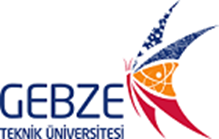 	ENDÜSTRİYEL UYGULAMALAR DERSİ DEĞERLENDİRME FORMU	NOT: Öğrencinin başarılı sayılabilmesi için 60 puan alması gerekmektedir.Ekler:EK1: FR-0706 ENDÜSTRİYEL UYGULAMALAR DERSİ PROJE RAPORUEK2: FR-0704 ENDÜSTRİYEL UYGULAMALAR DERSİ (FİRMA) PROJE DEĞERLENDİRME FORMU                                                                                                                                                                  ……../………./…………..                                            DERSİN KOORDİNATÖRÜ                                   DENETÇİ ÖĞRETİM ÜYESİ                                                              İMZA                                                                      İMZAADI SOYADI:BÖLÜMÜ:NUMARASI:ÖĞRETİM YILI/DÖNEMİ:DEĞERLENDİRMENOTBAREMİSONUÇLARENDÜSTRİYEL UYGULAMALAR DERSİ PROJE RAPORU (Rapor formatı EK-1’de verilmiştir). 30FİRMA YETKİLİSİNİN DEĞERLENDİRMESİ(EK-2’de verilmiştir)50DENETÇİ ÖĞRETİM ÜYESİ DEĞERLENDİRMESİ20BAŞARI NOTU100